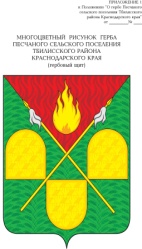 АДМИНИСТРАЦИЯ ПЕСЧАНОГО СЕЛЬСКОГО ПОСЕЛЕНИЯ ТБИЛИССКОГО РАЙОНАПОСТАНОВЛЕНИЕот  6 июля 2021 года                                                                                   №  36х. ПесчаныйО присвоении адресного номера	На  основании  письма начальника отдела по управлению муниципальным имуществом администрации муниципального образования Тбилисский район от 31.05.2021 года №1514 о присвоении адресных номеров земельным участкам, расположенным в х. Песчаный по ул. Первомайской, образованным в результате раздела земельного участка,  руководствуясь Федеральным законом от 06 октября 2003 года № 131-ФЗ «Об общих принципах организации местного самоуправления в Российской Федерации», статьями 31, 58, 60 устава Песчаного сельского поселения Тбилисского района п о с т а н о в л я ю:	1. Присвоить адрес земельным участкам, образованным в результате раздела земельного участка с кадастровым номером 23:29:0702004:98, площадью 6505 кв.м., расположенного по адресу: Краснодарский край, Тбилисский район, х. Песчаный, ул. Первомайская,53:	- Российская Федерация, Краснодарский край, Тбилисский район,                         х. Песчаный, ул. Первомайская,53Б, площадь земельного участка 5000 кв.м.;	- Российская Федерация Краснодарский край, Тбилисский район,                          х. Песчаный, ул. Первомайская,53В, площадь земельного участка 1505 кв.м.	2. Эксперту специалисту администрации (Олехнович) произвести запись в лицевом счете в похозяйственной книге администрации Песчаного сельского поселения Тбилисского района.	3. Постановление вступает в силу со дня его подписания.Исполняющий обязанности главы Песчаного сельского поселения Тбилисского района                                                                       И.В. Селезнёв            